Vocabulary: Toy Factory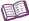 VocabularyDenominator – the bottom number in a fraction.The denominator represents the number of equal parts the whole has been divided into.For example, in the fraction , the denominator shows that the whole has been divided into 5 equal parts.Equivalent – equal in value.Equivalent fractions are fractions that have different numerators and denominators but which represent the same amount.For example,  and  are equivalent fractions.Fraction – a number that shows the relationship between a part and a whole.A fraction consists of a denominator (bottom number) and a numerator (top number).Numerator – the top number in a fraction.The numerator counts the number of equal parts indicated by the fraction.For example, in the fraction , the numerator shows that the fraction refers to 3 of the 5 equal parts that make up the whole.Simplify – to reduce in complexity.A simplified fraction is equivalent to the original fraction but has a smaller numerator and denominator.Fractions can by simplified by dividing the numerator and denominator by the same number.For example,  can be simplified to  by dividing the numerator and denominator by 6.